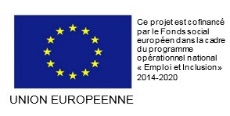 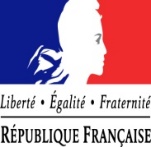 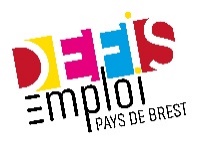 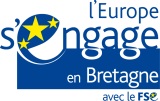 POSTE A POURVOIR : Vendeur-Conseil Vêtements pour femme F/HEntreprise La Fée Maraboutée porte son nom avec fierté et passion. Dress’in du Soleil en Rayon (multimarques) aussi ! Notre rôle d’influenceur d’élégance se traduit par un accompagnement et un conseil optimal pour nos clients. Dans le cadre du remplacement d’une collaboratrice, nous recherchons un vendeur conseil F/H pour un CDD d’au moins 4 mois basé dans l’une de nos deux boutiques du centre-ville de Brest. MissionsVous avez pour missions principales de : Accueillir et fidéliser les clients en les guidant dans leurs choixParticiper au traitement de la marchandise (stocks, livraisons, arrivées des nouveautés) ;Contribuer à la mise en valeur des produits de la marque et assurer l’entretien de la boutique ;Participer aux différentes tâches liées au quotidien de la boutique (merchandising, réassort, etc.).Pour cela, vous connaissez l’implantation du magasin pour renseigner le client et l’orienter selon ses besoins. Vous savez présenter les produits, adapter votre argumentaire afin de guider le client vers le produit approprié. Vous savez aussi le conseiller et lui proposer les produits correspondants à son besoin et à ses goûts et savez proposer des ventes complémentaires de manière adaptée.Vous connaissez le stock afin de proposer un autre produit adapté au client si nécessaire. Enfin, vous savez effectuer les opérations d’encaissement.ProfilVous êtes passionné par la mode et vous incarnez l’énergie positive et le dynamisme de nos marques qui vous permet de vous adapter aux situations.Expérimenté, vous justifiez de 4 ans minimum dans la vente en magasin.A l’écoute de la clientèle, vous adaptez vos suggestions en instaurant une relation de confiance et en personnalisant vos conseils. Vous êtes respectueux des horaires, du travail des collègues, et avez une présentation adaptée ainsi que l’esprit d’équipe. Vous souhaitez rejoindre une nouvelle aventure dans une entreprise à l’écoute de ses salariés ? Postulez !ConditionsDispositif = CDD 4 mois – 24 hDébut = Dès que possible Lieu = Brest – Centre-villeRémunération = Salaire 10.85 €/h + primes/objectifs + tickets restaurantCoordonnées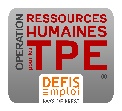 Candidature (CV + Lettre de motivation) à transmettre avec la référence de l’annonceRéf : VCJ/BP à : b.panetta@defisemploi.bzhOu par courrier à : 1 rue Louis Pidoux 29200 Brest 